Перечень печатных материалов, выпущенных в II квартале 2022 года№п/пСодержаниеАннотацияОбложкаИнформационный бюллетень «Специализированные центры компетенций в Хабаровском крае»Составители: Мазняк В.Г., Ермолко Г.С.Бюллетень содержит информационно-аналитические материалы о работе и материально-техническом обеспечении специализированных центров компетенций Хабаровского края по состоянию на 1 марта 2022 года.Информационный бюллетень адресован руководителям, заместителям директоров по учебно-производственной работе, педагогическим работникам профессиональных образовательных организаций и представителям отраслевых предприятий и организаций Хабаровского края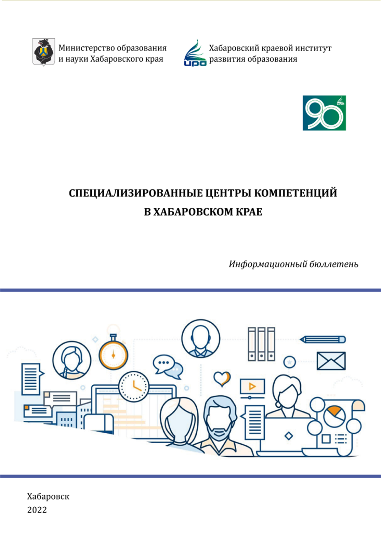 Набор открыток «Слово о моём Хабаровском крае...»Авторы-составители: Кузнецова Д.С., Басова И.С., 
Барышева О.В.Особенностью конкурса «Слово о моём Хабаровском крае…» являлось то, что конкурсанту вместе с педагогом-наставником предстояло пройти весь путь начинающего исследователя: задумать – инициировать, разработать, оформить, пройти экспертизу, адаптировать, внедрить, диссеминировать на широкий круг общественности.Настоящий набор открыток состоит из 16 экскурсионных квестов.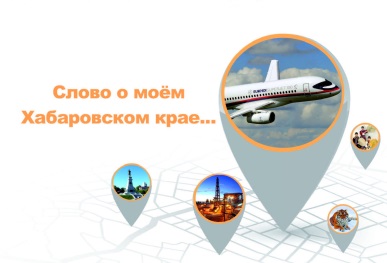 Сборник резюме участников краевого конкурса «Лучший выпускник среднего профессионального образования – 2022» Хабаровского краяСоставители: Сергач А.Ю., Горошко Ю.М.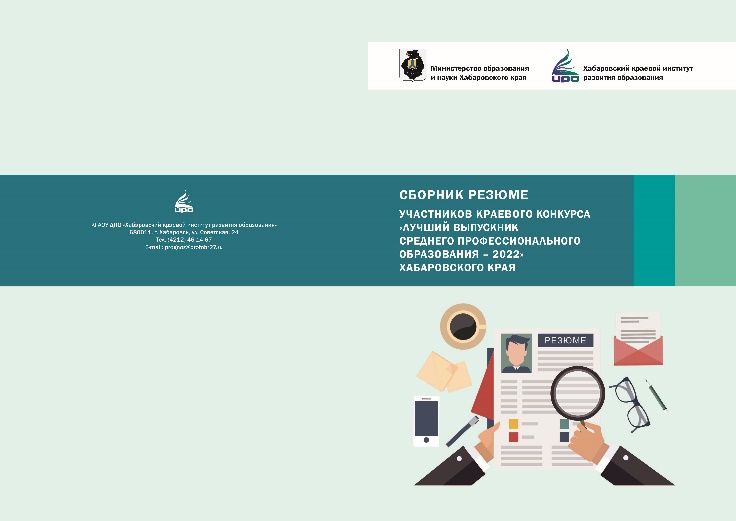 Информационно-методический сборник «Реализация федерального проекта «Содействие занятости» национального проекта «Демография» в Хабаровском крае в 2022 году»Составители: Ермолко Г.С., Чеботарева О.В.Сборник содержит описание особенностей, нормативно-правовых документов, типовых договоров реализации мероприятий профессионального обучения и дополнительного профессионального образования отдельных категорий граждан в рамках федерального проекта «Содействие занятости» национального проекта «Демография» в Хабаровском крае в 2022 году.Сборник адресован руководителям, заместителям директоров по учебно-производственной работе, администраторам центров обучения и педагогическим работникам профессиональных образовательных организаций Хабаровского края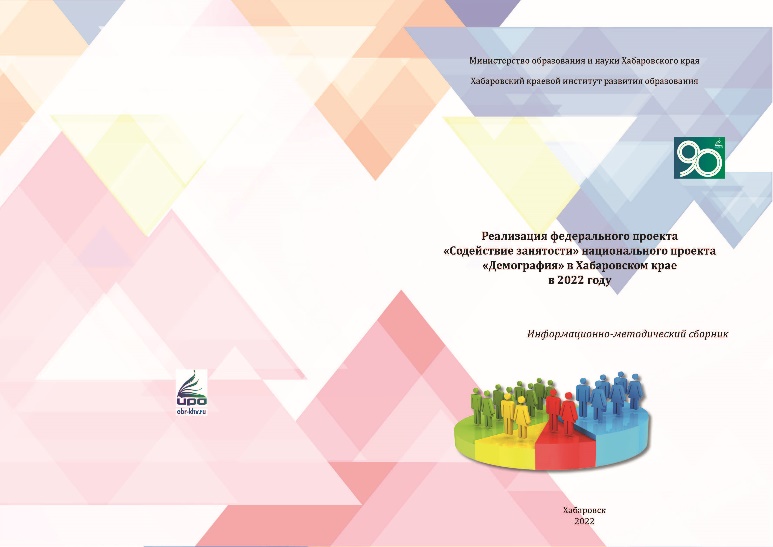 Справочник для поступающих в организации профессионального образования Хабаровского края в 2022 годуСоставитель: министерство образования и науки Хабаровского края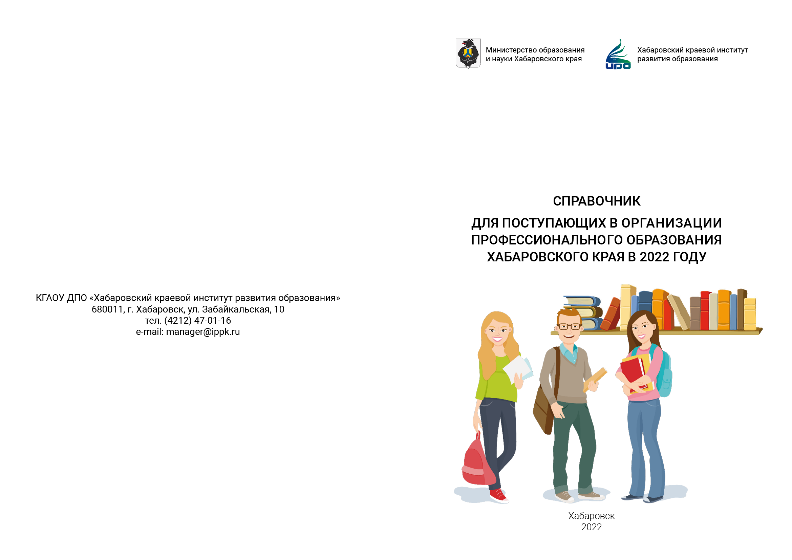 Журнал «Вестник образования Хабаровского края», выпуск №1 2022Авторы: педагоги, методисты учебных учреждений (39)Инструменты непрерывного повышения профессионального мастерства педагогов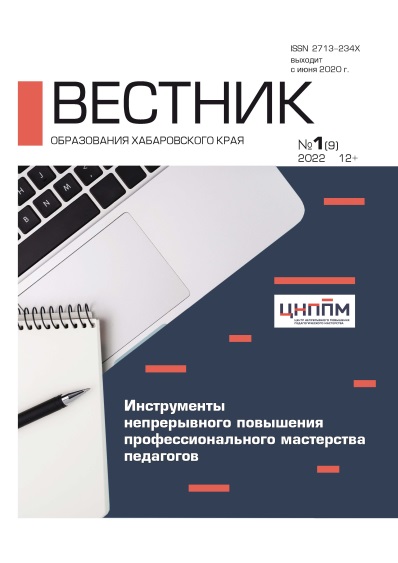 Методическое пособие «Внеурочная деятельность по предметам начального общего образования: содержание и особенности организации»ISBN 978-5-906201-50-8Автор: Осеева Е.И.Методическое пособие может быть использовано  в профессиональной деятельности руководителями общеобразовательных организаций,  учителями начальных классов и другими педагогическими работниками, взаимодействующими с младшими школьниками, специалистами системы повышения квалификации работников образования.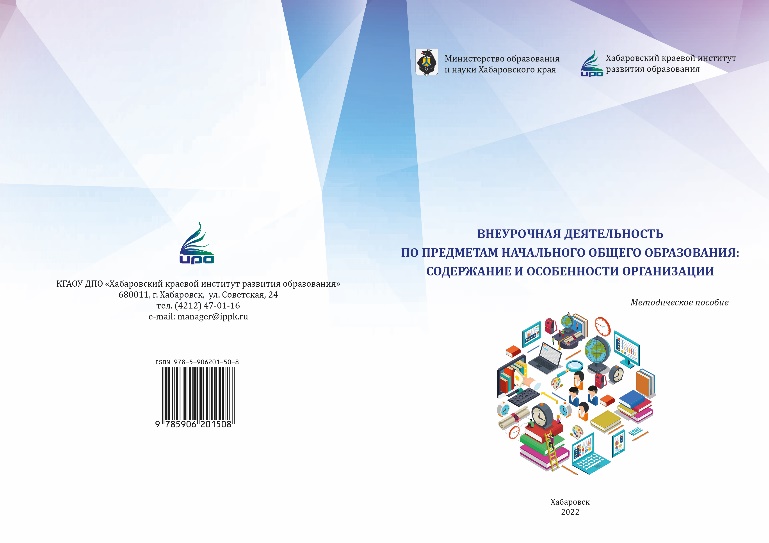 Сборник материалов «Карьерный навигатор равных возможностей»Составители: Сергач А.Ю., Горошко Ю.М.Выпускники техникумов и молодые специалисты сталкиваются с большими трудностями на этапе нахождения своего первого места работы или места в стабильной крупной компании, где можно построить свою профессиональную карьеру. Нужно знать ситуацию на современном рынке труда, правильно оценить и найти своё место на этом рынке, уметь представить свои способности и опыт. Дополнительные трудности возникают, если у соискателя есть инвалидность, и здесь уже нужно особенно внимательно отнестись к тому, чтобы избежать оши­бок в процессе трудоустройства.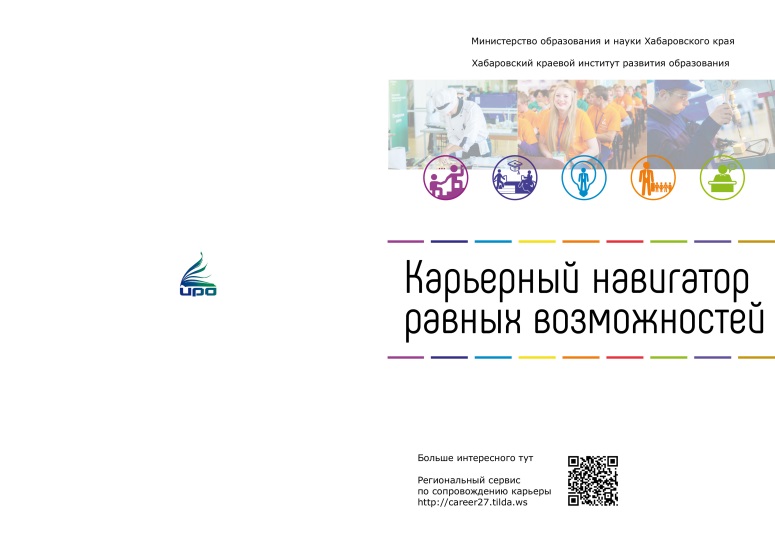 Сборник материалов краевых педагогических чтений «Педагогические традиции и инновации в работе профессионального образовательного учреждения» Авторы-составители: Коржицкая Е.А., Лихтина И.С. Сборник материалов краевых педагогических чтений демонстрирует практический опыт педагогических работников профессиональных образовательных организаций Хабаровского края по изучению и обсуждению актуальных научно-методических проблем, использование этого опыта для решения ключевых задач современного образовательного пространства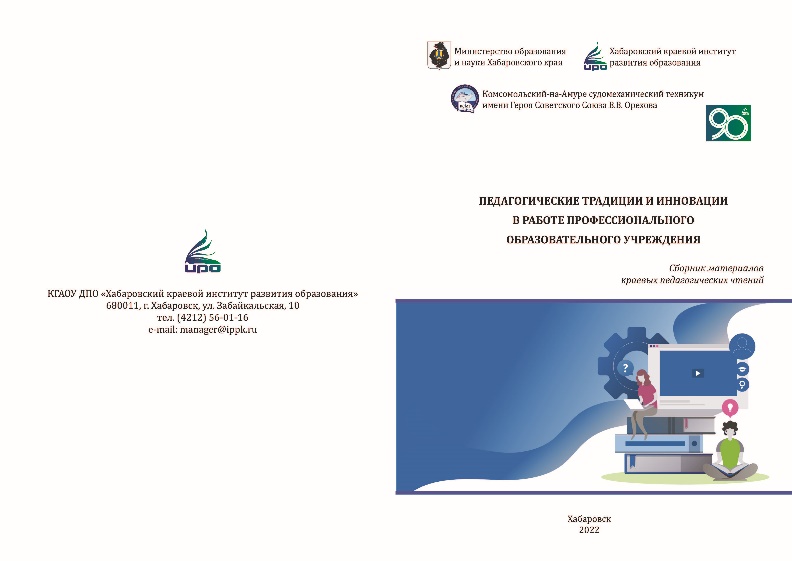 ПрофНавигатор равных возможностей – 2022Составители: Коршунова Ю.В., Арутюнян А.А., 
Сергач А.Ю., Горошко Ю.М.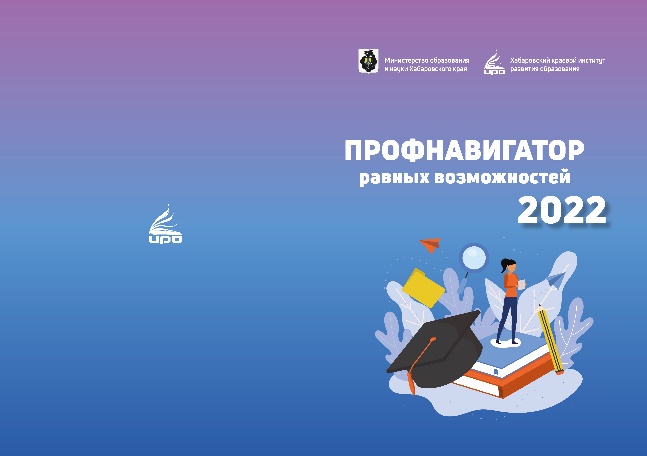 Информационно-аналитический сборник «Результаты реализации федерального проекта «Содействие занятости» национального проекта «Демография» в Хабаровском крае в 2021 г. Авторы-составители: Ермолко Г.С, Чеботарева О.В.Сборник содержит описание основных подходов к организации и итоги реализации мероприятий профессионального обучения и дополнительного профессионального образования отдельных категорий граждан по программам Ворлдскиллс Россия в рамках федерального проекта «Содействие занятости» национального проекта «Демография» в Хабаровском крае в 2021 году. Материалы сборника адресованы руководителям, заместителям директоров по учебно-производственной работе, администраторам центров обучения и педагогическим работникам профессиональных образовательных организаций Хабаровского края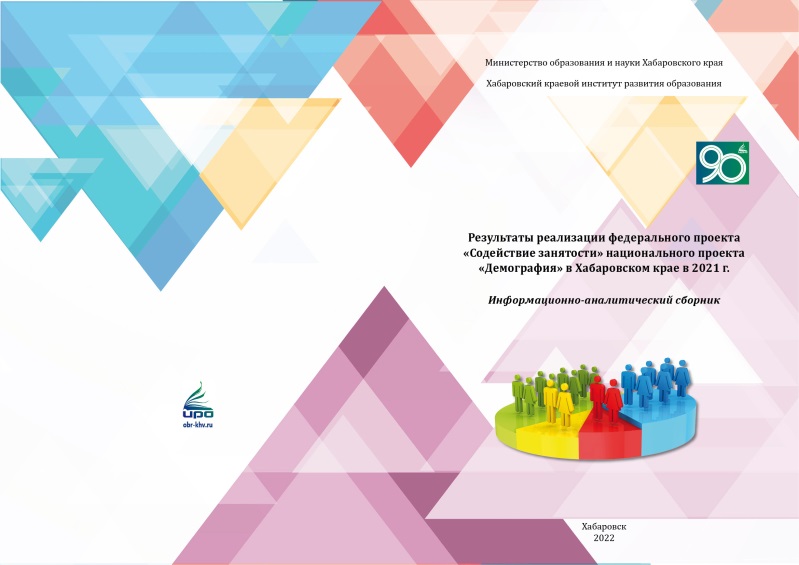 Сборник аналитических материалов «Внедрение системы аттестации с использованием механизма демонстрационного экзамена в Хабаровском крае в 2021 году»Составитель: Украинец Е.В.Аналитические материалы подготовлены по итогам проведения демонстрационного экзамена по стандартам Ворлдскиллс Россия в Хабаровском крае в 2021 году. Данный сборник поможет руководителям и педагогическим работникам профессиональных образовательных организаций своевременно организовать документационное сопровождение процесса сдачи ГИА, обеспечить обмен практиками участников демонстрационного экзамена, спланировать работу преподавателей с обучающимися в период подготовки к аттестации с использованием механизма демонстрационного экзамена.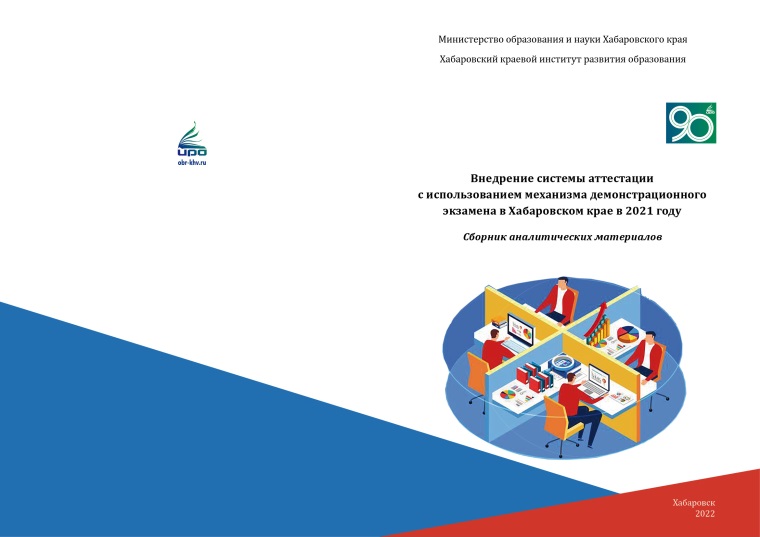 Рабочая тетрадь «VIII Краевой слёт лидеров педагогического мастерства и молодых педагогов» Составитель: Беляева Л.Л. 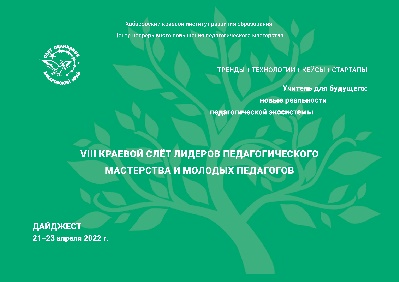 Рабочая тетрадь к дополнительной профессиональной программе повышения квалификации «Современные производственные технологии в процессе реализации практико-ориентированного обучения. Компетенция «Сварочные технологии»Составители: Юрак С.М., Коцуба М.Л., Зарина Ю.И., Черкашина Н.Е.Рабочая тетрадь к дополнительной профессиональной программе«Современные производственные технологии в процессе реализации практико-ориентированного обучения (компетенция «Сварочные технологии»)»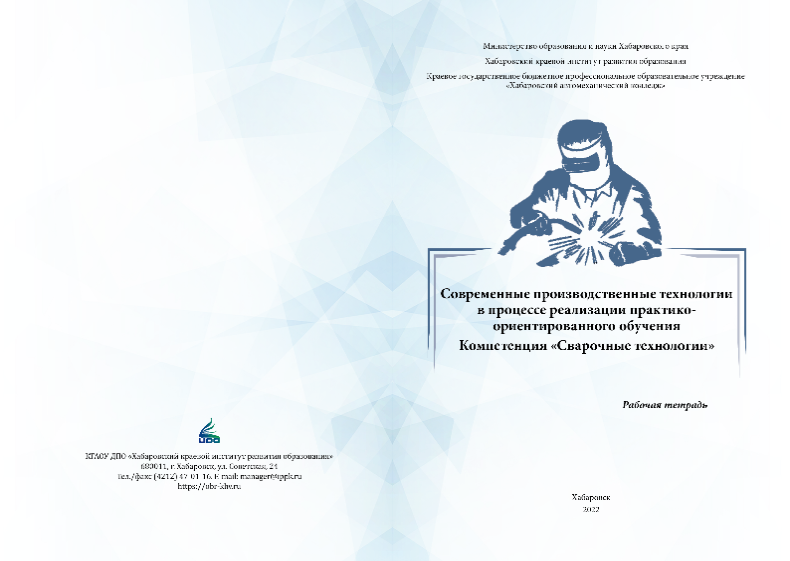 Сборник материалов «Интеграция эвенского этнокультурного компонента в содержание школьных предметов и во внеурочную деятельность» Авторы-составители: Коваль А.П., Павлова А.А. Описание представленного опыта является результатом многолетнего труда педагогического коллектива МКОУ СОШ с. Арка Охотского района Хабаровского края.В издании рассматривается система работы школы по этнокультурному образованию обучающихся через интеграцию эвенского этнокультурного компонента в содержание школьных предметов и во внеурочную деятельность, что способствует формированию целостных знаний о родном крае, развитию творческих и исследовательских умений, воспитанию любви и уважения к историческому и литературному наследию малой родины. В сборнике представлены разработки предметных занятий с включением в них этнокультурного компонента. Материалы сборника (описание опыта, творческие разработки педагогов, планы месячника родного языка и недели национальной культуры) адресованы руководителям общеобразовательных организаций и информационно-методических центров, учителям и специалистам дополнительного образования, заинтересованным в сохранении уникальной культуры малочисленных народов Крайнего Севера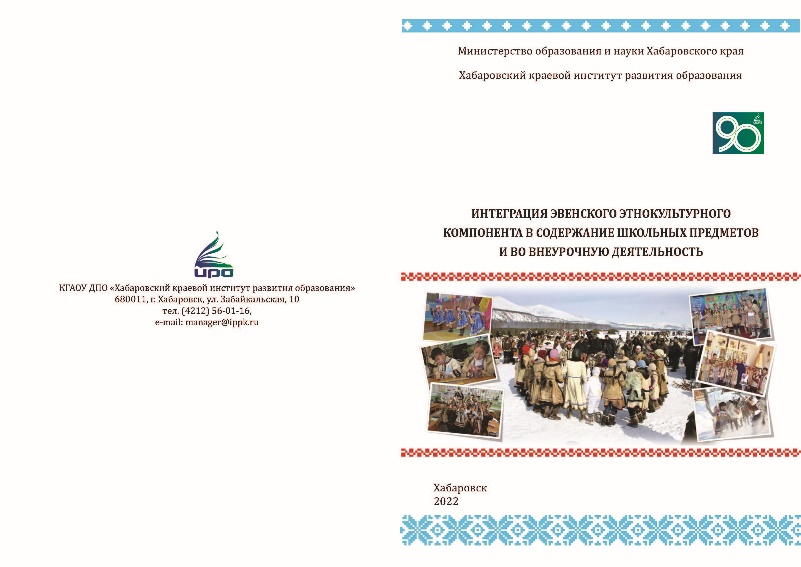 